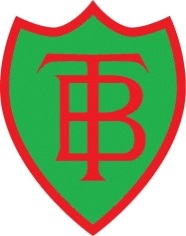 Bapchild and Tonge CofE (Aided) Primary School Job Description: Class Teacher Responsible to: The Headteacher , Assistant Headteacher/s, Extended Leadership TeamGrade/Pay Range: MPSMAIN PURPOSE: The post requires you to teach pupils in the age range of four to eleven  To be responsible for the education and welfare of a designated class or of groups of pupils in accordance with the requirements and conditions of the school teachers’ pay and conditions document 2008 having due regard to the requirements of the national curriculum, the school’s aims, objectives and schemes of work, and any school policies as approved by the Governing Body. PART ONE: TEACHING A teacher must: 1. Set high expectations which inspire, motivate and challenge pupils  establish a safe and stimulating environment for pupils, rooted in mutual respect  set goals that stretch and challenge pupils of all backgrounds, abilities and dispositions  demonstrate consistently the positive attitudes, values and behaviour which are expected of pupils. 2. Promote good progress and outcomes by pupils  be accountable for pupils’ attainment, progress and outcomes  be aware of pupils’ capabilities and their prior knowledge, and plan teaching to build on these  guide pupils to reflect on the progress they have made and their emerging needs  demonstrate knowledge and understanding of how pupils learn and how this impacts on teaching  encourage pupils to take a responsible and conscientious attitude to their own work and study. 3. Demonstrate good subject and curriculum knowledge  have a secure knowledge of the relevant subject(s) and curriculum areas, foster and maintain pupils’ interest in the subject, and address misunderstandings  demonstrate a critical understanding of developments in the subject and curriculum  areas,  demonstrate an understanding of and take responsibility for promoting high standards of literacy, articulacy and the correct use of standard English, whatever the teacher’s specialist subject  if teaching early reading, demonstrate a clear understanding of systematic synthetic phonics  if teaching early mathematics, demonstrate a clear understanding of appropriate teaching strategies. 4. Plan and teach well-structured lessons  impart knowledge and develop understanding through effective use of lesson time  promote a love of learning and children’s intellectual curiosity  set homework and plan other out-of-class activities to consolidate and extend the knowledge and understanding pupils have acquired  reflect systematically on the effectiveness of lessons and approaches to teaching  contribute to the design and provision of an engaging curriculum within the relevant subject area(s). 5. Adapt teaching to respond to the strengths and needs of all pupils  know when and how to differentiate appropriately, using approaches which enable pupils to be taught effectively  have a secure understanding of how a range of factors can inhibit pupils’ ability to learn, and how best to overcome these  demonstrate an awareness of the physical, social and intellectual development of children, and know how to adapt teaching to support pupils’ education at different stages of development  have a clear understanding of the needs of all pupils, including those with special educational needs; those of high ability; those with English as an additional language; those with disabilities; and be able to use and evaluate distinctive teaching approaches to engage and support them. 6. Make accurate and productive use of assessment  know and understand how to assess the relevant subject and curriculum areas, including statutory assessment requirements  make use of formative and summative assessment to secure pupils’ progress  use relevant data to monitor progress, set targets, and plan subsequent lessons  give pupils regular feedback, both orally and through accurate marking, and encourage pupils to respond to the feedback.7. Manage behaviour effectively to ensure a good and safe learning environment  have clear rules and routines for behaviour in classrooms, and take responsibility for promoting good and courteous behaviour both in classrooms and around the school, in accordance with the school’s behaviour policy  have high expectations of behaviour, and establish a framework for discipline with a range of strategies, using praise, sanctions and rewards consistently and fairly  manage classes effectively, using approaches which are appropriate to pupils’ needs in order to involve and motivate them  maintain good relationships with pupils, exercise appropriate authority, and act decisively when necessary. 8. Fulfil wider professional responsibilities  make a positive contribution to the wider life and ethos of the school  develop effective professional relationships with colleagues, knowing how and when to draw on advice and specialist support  deploy support staff effectively  take responsibility for improving teaching through appropriate professional development, responding to advice and feedback from colleagues  communicate effectively with parents with regard to pupils’ achievements and well-being. PART TWO: PERSONAL AND PROFESSIONAL CONDUCT A teacher is expected to demonstrate consistently high standards of personal and professional conduct. The following statements define the behaviour and attitudes which set the required standard for conduct throughout a teacher’s career. 1. Teachers uphold public trust in the profession and maintain high standards of ethics and behaviour, within and outside school, by:  treating pupils with dignity, building relationships rooted in mutual respect, and at all times observing proper boundaries appropriate to a teacher’s professional position  having regard for the need to safeguard pupils’ well-being, in accordance with statutory provisions  showing tolerance of and respect for the rights of others  not undermining fundamental British values, including democracy, the rule of law, individual liberty and mutual respect, and tolerance of those with different faiths and beliefs  ensuring that personal beliefs are not expressed in ways which exploit pupils’ vulnerability or might lead them to break the law.2. Teachers must have proper and professional regard for the ethos, policies and practices of the school in which they teach, and maintain high standards in their own attendance and punctuality. 3. Teachers must have an understanding of, and always act within, the statutory frameworks which set out their professional duties and responsibilities.ADDITIONAL RESPONSIBILITIES AND GENERAL REQUIREMENTS TO: Uphold the Staff Code of ConductEnsure the teaching and learning of the class setting is consistently good and outstandingLead Key Stage collective worshipsLead clubs and regularly take part in FOBs eventsUndertake any professional duties commensurate with the grade of the post, reasonably delegated to him/her by the HeadteacherShow commitment to the school, its Christian distinctive ethos and equal opportunities for all in the school community, opposing strongly any form of discriminationThe applicant will be required to safeguard and promote the welfare of children and young people and be faithful to the trust deed.